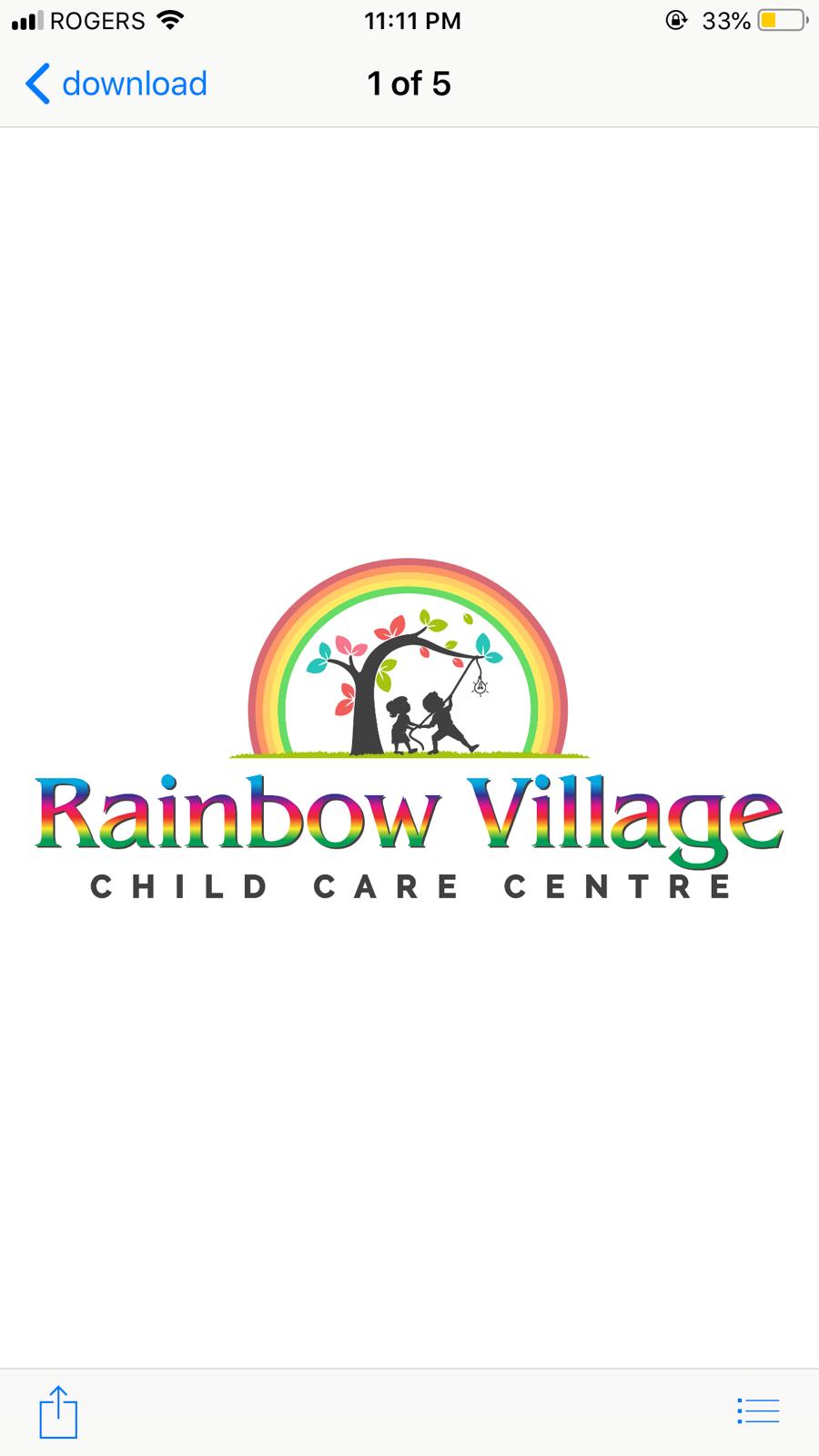 An Informative and Comprehensive Covid-19 Response plan Rainbow Village Daycare Centre(RVDC) recognizes and has adapted a health & safety protocol pertaining to Covid-19.  The following document outlines and indicates the measures and procedures RVDC will be taking to ensure the upmost safety and sanitization practices are always being enforced.  Throughout this plan, you will find several key amendments in which we will be adhering to until further notice.  This living document will be updated and modified per the guidelines of Peel Public Health and Ministry of Education as more development on the Covid-19 Pandemic evolves. Licensing and Inspections: RVDC will continue to keep up to date with the necessary measures needed to re-open.  The following includes steps we have taken to undergo the re-opening of our centre in order to ensure maximum compliance of all Child Care and Early Years Act, 2014(CCEYA) and Peel Public Health’s recommendations: ✓ Thorough cleaning and sanitization of all surface areas, cots, play materials, washrooms etc. to the highest level of proper hygienic sanitization. ✓ Obtained necessary PPE equipment which includes but is not limited to gloves, masks, face shields, and all proper disinfecting products. ✓ Prior to entry of the centre, all person(s) includes staff, children, families and visitors with permission, should make the daily screening report to the supervisor or a designated staff preferably through phone.  If a temperature reading exceeds 37.8 degrees Celsius the person(s) will not be permitted to enter. ✓ The ministry and Peel Public Health will be monitoring and inspecting to ensure compliance and safety measures are always being met. Maximum Capacity & Updated Ratios: On Tuesday June 9th 2020 it was announced by Premier Doug Ford that all childcare centres in Ontario can re-open under strict guidelines.  The following modifications have been put in place until further notice in order to operate our licensed childcare centre:✓ No more than 10 person(s) including staff in a defined space are permitted at any given time. ✓ Therefore, ratios will be significantly reduced in each group to comply with these measures.  Below are the updated ratios per classroom and age group ▪ Toddlers- 8 children to two educators ▪ Preschool- 8 children to two educators ✓ Each educator will be responsible for a designated group of children throughout the day to promote safe physical distancing.Staffing: Upon the return all staff will be screened, trained and made up to date with the newest policies and procedures; to make certain they feel confident, comfortable and safe to execute a positive, hygienic, upbeat learning environment.  The list below includes the steps that we have undertaken prior to our re-opening to verify that each staff is assured in the new measures proceeding. ✓ A general staff meeting will be held with all staff members indicating all of the requirements, policies, procedures and changes that have transpired.✓ Each staff member is designated to their specific classroom as a cohort and will not be allowed to enter any other room for any reason. Intercom will be used to communicate among the staff and a designated float staff will be available to provide essential necessities for a prearranged time only. ✓All current CCEYA policies and procedures remain in full effect. ✓ Any and all applicable third-party training that becomes available will be mandated for all staff to review and act upon. Screening for Symptoms of Covid-19Rainbow Village Daycare Centre understands that our sense of “normalcy” has now shifted.  It will not however, change our passion, care, attentiveness and customer service to our families, staff & children.  As we have before, we rely on our partnership with all of you to ensure the safety and wellbeing of our community.  Therefore, it is crucial we have your honest support as we work through our screening procedures. Screening and health checks will be conducted by the supervisor or a designated staff of the centre.  Prior to arrival, parents will be asked a series of questions which will depict entry to the school preferably through phone.  These questions will pertain to but are not limited to your travels, points of location, wellbeing, symptoms etc.  All the answers will be documented on the daily screening records provided by Pee Public Health. Just before leaving home, parents should check the temperature of the person who drops off the child, and the child then report them to the staff through phone according to the guidelines from Peel Public Health. We will be utilizing a no touch infrared thermometer to check your child’s temperature every morning after the child is dropped off. Any false or misleading information can result in your dismissal of the centre. We are recommending that only the child’s legal guardian(s) are on pick up/drop off duty and we are highly recommend wearing a face mask all the time. Please note and documentation and records will be kept confidential however they can be reviewed by local Public Health members in the event of a complaint or serious occurrence pertaining to Covid-19. Medication: Rainbow Village Daycare Centre currently follows a medication policy that permits parents to bring over the medication including but not limited to Tylenol, Advil etc.  As of June 6th, 2020, that policy will be null in void until further notice. In the event your child develops a fever while in our care they will be separated immediately, and if over the age of 2 they will be required to wear a face mask until a parent or emergency contact can pick up.  Medication cannot be provided in our care as it can mask symptoms of illness while your child is contagious.  We are asking that if you give your child any form of over the counter or prescribed medication, they stay home for a minimum of 48 hours.  It is the family’s responsibility to inform the supervisor of any developing symptoms of illness as we will be keeping record on each child’s health and well-being.  After 48 hours the Supervisor will inform the family whether or not they are eligible to return. Serious Occurrence In the event there is a child, staff or family member who becomes symptomatic in line with Covid-19 they will be asked to go get tested for Covid-19 and Rainbow Village Daycare Centre will report to the Ministry of Education as well as our Public Health advisor for them to do an investigation as well as provide us with the next necessary steps to ensure everyone’s safety.  All parents will be notified should a serious occurrence be reported. New Arrival & Departure Routine Rainbow Village Daycare Centre operates from 7:00am-6:00pm as a normal operating hour.  With the new mandates in place, we are operating from 7:30 -5:30 to maintain our disinfection practice. Also, we are no longer permitted to have families entre the centre unless extraordinary circumstances allow. Parents and families are not allowed to enter the centre at all times. A designated staff will receive the child at the entrance to minimize any contact from outside. We are taking the upmost necessary steps to continue to meet all expectations by Public Health.  Below are the guidelines of how arrival and departure will commence. Arrival:  Before arrival, the drop off person should do self-monitor temperature check and call the centre to report it. Upon arrival, there will be a designated Daily Screening Station at the entrance door. After checking the screening report with the Supervisor or a designated staff at the screening station, the child will be dropped off to the staff at the door. Departure: The pickup person should call the centre prior to entering to the building to notify them or allow more time for pick up. The staff will escort the child to the entrance door with the child’s daily pick up bag then open the entrance door to let the child be picked up. If the pickup person arrived early or didn’t call the centre, he/she should wait without entering the centre till the child comes out. We kindly ask that you email or call the centre beforehand so we can ensure pick up procedure is ready for you. Visitors: Rainbow Village Daycare Centre will be postponing any tours, visitors, or other members of the community colleges from entering the location until further notice. Space Set Up & Curriculum: Rainbow Village Daycare Centre will try our best to provide the children at the centre with developmentally appropriated and enriched program to each individual child.  Given these unfortunate circumstances are we being forced to limit some of our activities and materials that we can use.  Nevertheless, these times have taught us to think outside the box and utilize the resources and important messages our world is facing into our everyday lessons.  We believe we can continue to inspire, cultivate, and enrich your children’s lives in a unique, personal, and individualized basis. Some of the classroom equipment that will no longer be permitted includes:Group sensory tables, Food experiences, Shared materials, Toys made with textiles, costumes, hats will not be in used due to the sanitizing restriction.Our classrooms set ups will be designed to safely social distance and allow children to partake in different activities at a time.  We will still ensure that routines, schedules, and predictability in their day is a priority as we understand this transition will be a learning curve for all of us. Every shelf will be reorganized to encourage children to use the materials on individual trays and all the craft/art/sensory materials will be kept in individual bins with each child’s name. So, children will not share the same materials or objects at the same time and keeping social distancing during the play. Outdoor Play: Gross motor is one of the vital roles that will help contribute to your child’s busy day.  Outdoor learning experiences will be expanded to promote safe physical distancing.  Nature walks will still be approved, and we will ensure that a safe path is utilized when traveling through.  Playground times will be scattered to make certain the entire surface and all play materials are rotated and sanitized in between each use. Health and Safety Requirements:Rainbow Village Daycare Centre will put best effort to maintain and comply with the standards set out by Peel Public Health as well as Ministry of Education.  Below is a brief description on how we will carry out our everyday practices of hygiene provided by the Ontario Ministry of Education’s new guideline. ✓ Sanitization of toys and equipment at least twice a day and after the children use them.✓ The beddings will be kept in their individual bags to avoid any contact with other children’s bedding. They will be sent home every week to be washed.  The beds will be disinfected daily after use. ✓ Monitoring and reporting any illness or symptoms. Daily screening will be practiced and documented.For further details regarding the protocols please refer to the attached guidelines from Region of Peel.✓ Physical distancing will always be encouraged and implemented. A cohort group will be maintained through the day without making any physical contact with anybody except the cohort group members. ✓ Face masks, face shields and gloves will be provided for staff throughout the day as needed ✓ The supervisor will be closely monitoring that all standards and procedures are correctly implemented to ensure no cross contamination and limited risk of germs and bacteria are spread. ✓ Alcohol based sanitizer will be provided at entrance points for families and any visitors from outside.✓ Touchless soap dispensers will be used in all washrooms and children will go through the proper handwashing process and personal hygiene practices daily.  ✓ Any outside food will not be permitted until further notice. Only milk/formula bottles and water bottles/cups will be allowed to be brought in with clear labels and will be sent home daily at the end of the day in each child’s pick-up bag. ✓ Sunscreen We kindly ask that all parents sunscreen their child prior to coming to school.  We also ask that you purchase and provide a new spray on bottle of sunscreen labelled and in a plastic bag. ✓ Water Bottles All water bottles must be labelled and have a secure lid that is securely covered to prevent cross contamination and or spills. We understand that this is can be an overwhelming time in many of our family’s lives.  We are here to eliminate some of your stresses by providing a familiar, and safe environment for you and your family to feel secure in. Rainbow Village Daycare Centre is committed to finding our new normal and we appreciate everyone’s ongoing support and understanding as we navigate these changes.  As updates and or expansions begin, we will provide updates on our newest policies and procedures. 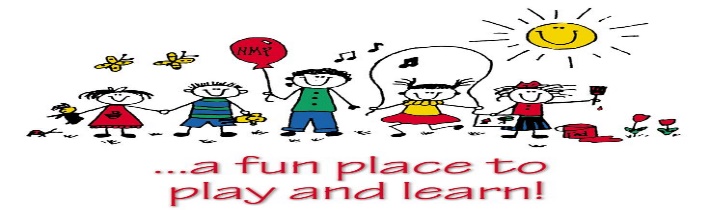 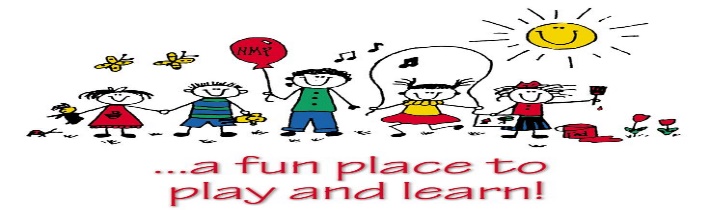 